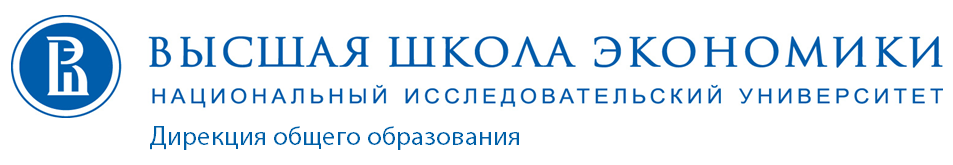 Приложение 1МОДУЛЬ «АНГЛИЙСКИЙ ЯЗЫК»17-21 марта 2019 годаО ПРОГРАММЕМодуль «АНГЛИЙСКИЙ ЯЗЫК» Основные идеи модуля:Встреча и совместная работа с преподавателями Департамента иностранных языков НИУ ВШЭ (https://lang.hse.ru/).Практические рекомендации по подготовке к олимпиадам, конкурсам и научно-практическим конференциям на английском языке. Подготовка к итоговой аттестации в формате ЕГЭ.Изучение и анализ типичных ошибок школьников в ЕГЭ по английскому языку. Знакомство с альтернативными формами контроля и способами их применения для подготовки к итоговой аттестации.Проведение квестов, конкурсов и дебатов на английском языке.Социокультурная направленность модуля.Структура программы:Учебное пространство: совместная работа и деятельность с преподавателями НИУ ВШЭ. Внеучебное пространство – досуговые мероприятия.  Участники программы:учащиеся 10-11 классов и учителя партнерских школ НИУ ВШЭ. преподаватели и студенты НИУ ВШЭ.Формат мероприятия: модульный, детско-взрослая сессия,  интенсив.Форма участия: командное участие (преподаватель и учащиеся). Участие в образовательном модуле для учителей: Участие в сессии является очным блоком очно-заочной программы повышения квалификации учителей английского языка. Содержание программы повышения квалификации будет соответствовать основным направлениям образовательного модуля.АЛГОРИТМ РЕГИСТРАЦИИ УЧАСТНИКОВ:КОЛИЧЕСТВО УЧАСТНИКОВ ДАННОГО МОДУЛЯ АКАДЕМИИ СТАРШЕКЛАССНИКОВ ОГРАНИЧЕНО. ПОЭТОМУ ПРОСЬБА МАКСИМАЛЬНО ОПЕРАТИВНО ЗАПОЛНИТЬ ФОРМЫ ЗАЯВОК № 1, 2, 3 (см. Приложения к письму) И ОТПРАВИТЬ ИХ НА ЭЛЕКТРОННЫЙ АДРЕС КООРДИНАТОРА ПРОЕКТА Ю.Е. ВЕНЕДИКТОВОЙ (yvenediktova@hse.ru).(!) ПРИ НАЛИЧИИ МЕСТ С УКАЗАННЫМ В ФОРМЕ ЗАЯВКИ № 3 КОНТАКТНЫМ ЛИЦОМ СВЯЖЕТСЯ КООРДИНАТОР ПРОЕКТА И СООБЩИТ МЕХАНИЗМ ОПЛАТЫ УЧАСТИЯ ПРЕПОДАВАТЕЛЯ И УЧАЩИХСЯ.Срок подачи заявки: до 14:00 (по московскому времени) 01 марта 2019 года года (включительно).Ориентировочная стоимость участия УЧАЩЕГОСЯ: НЕ БОЛЕЕ 13000 рублей.Ориентировочная стоимость участия ПРЕПОДАВАТЕЛЯ: НЕ БОЛЕЕ 13000 рублей.Место проведения: УЦ "Вороново" НИУ ВШЭ https://www.hse.ru/voronovo/Оплата проезда участников до места сбора и обратно осуществляется из средств направляющей стороны. Место сбора: г. Москва, ул. Мясницкая, д.13, стр.4, ст.м. Лубянка, Чистые пруды, Тургеневская.Дата сбора: 17 марта 2019 года (воскресенье).Время сбора: 09.30-10.00.Дата выезда из УЦ «Вороново» (окончание модуля Академии старшеклассников): 21 марта 2019 года (четверг).Время выезда из УЦ «Вороново» (окончание модуля Академии старшеклассников): 14.30.